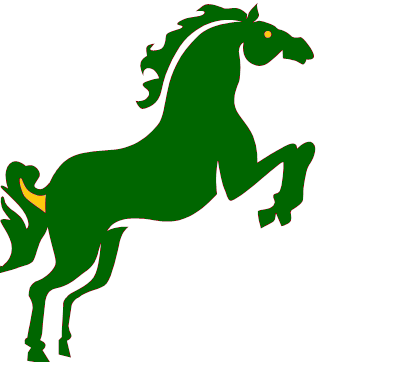 Parent and Family Engagement Plan2018-2019Greenville Elementary School729 SW Overstreet Ave. Greenville, FL  32331AssurancesDescribe how parents of children served in Title I, Part A are involved in decisions about how Title I, Part A funds are spent.Describe how the school will carry out the programs, activities, and procedures in accordance with the definitions in Section 8108of ESEA.Describe how the school's Parent and Family Engagement Plan was jointly developed/revised with parents and made available to the local community.Describe how the parents and families at the school are involved in planning, reviewing and improving the school wide program plan.Describe how the plan uses the findings of the parent and family engagement plan review to design strategies for more effective engagement.Describe how the school will notify each family, in a timely manner, when their child has been assigned, or has been taught for four or more consecutive weeks, by a teacher or teachers who are out of field.Describe how the school will provide each family with timely notice regarding their right to request information on the professional qualifications of the student's classroom teachers and paraprofessionals.Describe how the school will provide each family with an individualized student report about the performance of their child(ren) on the State assessments. [ESEA Section 1116)Mission Statement:The mission of Greenville Elementary Parent and Family Engagement Plan is to provide ongoing and meaningful opportunities for parents to take an active role in their children's education.GoalOur goal is to increase proficiency in all core areas by using standard based instruction, the MTSS process with consistency and fidelity, and engaging parents in their children's daily instruction.Strategies/Action StepsStrategy #l Teach parents about how to interpret the results of the 2016-2017 FSA Results and the first i­ Ready Diagnostic results in reading and mathematics will increase academic achievement in students who scored a level I or 2 on the FSA in reading and/or mathematics.Action Step: Parents will be trained how to interpret testing data through Principal chats. This activity) will be executed with al l students who scored a level I and 2 on the FSA in Reading and/or mathematics. Strategy # 2:   Parents will be introduced to teaching strategies and resources that wiII assist them in assisting their children with their assignments in class and homework.Action Step: Teachers who are experts i n the subject matter will demonstrate effective instructional strategies that will assist parents in successfully helping their children with their assigned tasks. The expert teacher will also share websites that will assist their children in comprehending the concept being taught in reading and/or mathematics. This will be done on a monthly basis.Strategy #3 Parents will be introduced to the i-Ready Program and how it is used to remediate and enrich their children in reading and mathematics.Action Step: Parents will be introduced to i-Ready by using the school reports rather than individual report during PTO/SAC Meeting. Parents who have students who are reading and/or executing mathematics below grade level can receive data on their children. They will also be given a report on their children's skills that they have mastered and those that they have not mastered during Principal Data Chats.Involvement of ParentsDescribe how the school will involve the parents and families in an organized, ongoing, and timely manner, in the planning, review, and improvement of Title I programs, including involvement in decision making of how funds for Title I will be used. [ESEA Section 1116)Response: At GES our parents' decisions will be requested and respected. Parents will be involved in the planning, review, and the improvement of the Title I program including involvement of the decisions regarding how funds for parental involvement will be used by using the following methods:1) One Call messenger and back pack note will be used to disperse important information. School Website-utilized by parents, students, teachers, and community members as a means to access information. The Parent and Family Engagement Plan and the School Improvement Plan is also located on this site. Face book Page- It is another source where parents, teachers, and students can access important information about the time and place of Title 1 meetings. Title I Newsletter- The Liaison for the county dispersed monthly newsletters to each school so that parents will have access to any information concerning Title 1 programs.S) Colt Happpenings -This is another source to announce parental meetings that engages them in the academics.  SAC Meeting- SAC consist of parents, teachers, administration and community members that will meet monthly. This group seeks parental input regarding the planning, review, and improvement of the Title 1 programs including involvement in the decisions how funds for parental involvement will be used.School Flyers- They are sent home by the students to remind the parents to attend the SAC'/PTO Meeting every second Monday of the month.PFEP Title I Survey- At GES, a parent engagement survey is conducted annually and the data is used in planning and making changes for the following year.Parents will be invited to the Title I meeting and giving opportunity to share concerns, provide input and review the previous year Parent Involvement Plan.  This communication will be documented by sign-in sheets, agendas, and presentation of the SIP and PFEP.Coordination and Integration with Other Federal ProgramsDescribe how the school will coordinate and integrate parent and family engagement programs and activities.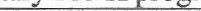 Describe how the school will coordinate and integrate parent and family activities that teach parents how to help their child(ren) at home.  [ESEA Section 1116]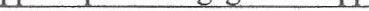 Annual Parent MeetingDescribe the specific steps the school will take to conduct the annual meeting to inform parents and families about the school's Title I program, including a description of the nature of the Title I program, and a description of how the meeting will cover adequate yearly progress (AYP), school choice, and the rights of parents.Flexible Parent MeetingsDescribe how the school will offer a flexible number of meetings, such as meetings in the morning or evening. Also, describe how the school will provide, with Title I funds, services (i.e. child care, home visits) to assist with parent and family engagement.Response: GES is committed to meeting all students need by communicating with parents throughout the year. We strive for flexibility in times, locations, and accommodations for parent engagement.Our faculty is available before school, during planning times, as well as afternoons to meet with parents. We pride ourselves on finding ways to engage parents in the learning process.  As we execute activities during the year to assist parents in their children's education, we will provide services so as child care, food, and transportation.Building CapacityDescribe how the school will implement activities that will build the capacity for meaningful parent/family engagement.Describe how the school will implement activities that will build relationships with the community to improve student achievement.Describe how the school will provide materials and trainings to assist parents/families to work with their child(ren).Describe how the school will provide other reasonable support for parent/family engagement activities. [ESEA Section 1116]Staff DevelopmentPlease describe the professional development activities the school will provide to educate teachers, specialized instructional support personnel, principals, and other school leaders and other staff with the assistance of parents/families in the following:the value and utility of contributions of parents/familieshow to reach out to, communicate with, and work with parents/families as equal partners*implementing and coordinating parent/family programs, and in building ties between parents/families and schools. [ESEA Section 1116]Other ActivitiesDescribe other activities (i.e. parent resource center) the school will conduct to encourage and support parents and families in more meaningful engagement in the in the education of their child(ren).  [ESEA Section 1116]Response: Greenville Elementary School will maintain a hard copy of the Parent and Family Engagement Plan in the front office. Parents will also be able to obtain resources that will assist them in assisting their students in their core academics. Parents will be provided step by step information to log into reading, math, and science websites. Parents will also be invited to participate in family togetherness events, such as Doughnuts for Dads, Grandparents Day, Muffin for Moms, IMAGE Celebration,     Fine Arts Program, Father's and Daughter's Dance, and Field Day. GES will also provide a computer so that parents can access their children's grades, attendance, and behavior reports.CommunicationDescribe how the school will provide timely information about the Title I programs.Describe how the school will describe and explain curriculum at the school, the forms of assessment used to measure student progress and the achievement levels students are expected to obtain.Describe, if requested by parents, how the school provides opportunities for regular meetings to formulate suggestions and to participate, as appropriate, in decisions relating to the education of their child(ren).Describe how the school will submit parent’s/families comments if the school wide plan is not satisfactory to them. [ESEA Section 1116]Response:  GES will keep parents informed of Title 1programs via monthly newsletters, GES Newspaper, school website, school flyers, class Dojo, emails and Call One.  Parents will be invited and remain informed of the individual student progress involved in the MTSS/RTI process. On Family Night parents are provided with information describing their child's grade specific Florida Standards. Parents are invited to meet with the administration, teachers, and MTSS Coordinator at any time to help facilitate their children's learning and social and emotional growth.AccessibilityDescribe how the school will provide full opportunities for participation in parent/family engagement activities for all parents/families. Also, describe how the school will share information related to school and parent/family programs, meetings, school reports, and other activities in an understandable, uniform format, and in languages that the parents/families can understand.Response:  GES realizes that parents are comfortable at different levels of engagement. We will work hard to include them in school activities and their children's learning. Parents that do not have transportation available are invited to engage in phone conferences with their child's teacher when needed. While most of our communication goes home through a written form, such as newsletters, we do use the Blackboard Connect Ed to provide information to all of our parents.This phone program can translate messages to match languages primarily used at home. GES is handicapped accessible and information on our school website and email provides a resource for parents who are hearing impaired.J ODiscretionary ActivitiesDescribe any activities that are not required, but will be paid for through Title 1Part A funding.IBarriersDescribe the barriers that hindered participation by parents during the previous school year, and include a description of the steps the school will take during the upcoming school year to overcome the barriers (with particular attention paid to parents/families who are disabled, have limited English Proficiency, and parents/families of migratory children).   [ESEA Section 1116]Lack of engaging parents to interpret state testing and i-Ready results.Lack of parent engagement with student learning.Lack of parent/community members interested in the educational future of our students.Steps to Eliminating the Barriers:GES has scheduled meetings and Principal data chats with parents to explain the FSA testing and i-Ready results.GES will continue to offer Parent Information Nights . During this night, teachers will teach parents strategies to work with their children in reading and mathematics.GES will train parents and community members how to be mentors to students. These mentors will encourage identified students weekly in attendance, academics, and their attitudes.CountPro   amCoordinationHead StartA Head Start Program is housed on the campus of GES and is operated by North Florida Child Development. This program is often invited to all educational assemblies and activities held on GES campus. Many students from the Head  Start Program are transition   into the Voluntary	Pre-K   program..2Voluntary Pre-KGES has a full day VPK program. We provide these students with developmentally appropriate and researched- based early learning activities. The instruction is delivered by certified teachers  who creates a family and friendly environment that supports parent engagement opportunities..countProgramCoordination3Title 1Classroom teachers , MTSS Coordinator, and the administration will provide parents with resources and strategies to help their children at home through conferences, phone conferences, flyers, and the Blackboard Connect-ED.4Title IIAdministration will ensure that teachers areexecuting professional development that will increase student achievement. The teachers will use the best practices to assist their parents in using the strategies to teach their children at home.5Parent UniversityNightA teacher that is an expert in reading or mathematicswill be introducing parents to different strategies that will be used to assist students in meeting benchmarks for testing.6StudentConferences and Data ChatsParents and students will participate in ongoing chats with theteacher and the principal. Parents  will be informed on their children's weaknesses and strengths and how to improve their weaknesses.7Exceptional Educational ProgramsThe district and school- based personnel oversee supportfacilitation services to students who are deemed eligible for ESE services. Parents can receive translation  services during meetings and educational  materials to support the ESE student.academics times.Reports5Family Night ActivityPrincipal and TeachersIncrease Student Achievement in all core areasOn goingHand out given on Reading, Math and Science6Progress MonitoringMTSSCoordinator and teachersIncrease Student achievement in Reading and MathOn - goingi-Ready Reports, Eureka assessments, Progress Reports and Report Cards7Skyward as a resource to parentsPrincipal & MTSSCoordinatorParents will have access to students' grades and assignments which should have a positive impact on student achievementOn- goingThe number of logins on the systemCountContent and Type of ActivityPerson ResponsibleAnticipated Impact on Student AchievementTimelineEvidence of EffectivenessIMulti-Tiered System of SupportsMTSS CoordinatorEliminates  barriers to academic achievement by providing interventions to support student  successOn-goingIncreased Academic Achievement in Reading and Mathematics2i-Ready, FSA, & Study Island TrainingDistrict/ConsultantsThe faculty will be able to discuss the progressand growth that students are making in i-Ready, FSA, and  Study Island to parents.On-goingi-Ready, Study Island , Progress Reports and Report Cards3Teachers will be provided training on how to post lesson plans, grades, attendance and discipline for family access in SkywardShane Roland /Robin Hillcreates an open communication and transparency with lesson plans, grade book, missing assignments, attendance, discipline  so parents and students can actively monitor student achievement.Fall 2018Skyward Family Access4Teachers Building ties between home and schoolPrincipalSAC chair and members brainstorm ways to bond the family and school. They present them to the principal during the meeting.On-goingVisitor login of parentsCountActivityDescription of ImplementationPerson ResponsibleAnticipated Impact on Student AchievementTimeline1Adopting and Implementing model approaches to improving parentalengagement[ Section 1116(e)(11);Teachers will train parents in the classroom on how to workwith their children by using manipulatives that were created and given to the parents. Parents will be able to help to close the achievement gap between minority and white students.Teachers, Parents, & AdministrationIncreased Student AchievementOctober 2018-May 20192Developing appropriate roles forThe Boys andBoys and GirlsIncreaseOctober2community-based  organizations,Girls Club is anBoys and GirlsStudent2018-2businesses,  &faith-basedextension of theClubAchievement20192organizations in parentGES school day.CoordinatorAchievement20192engagement  activities[SectionApproximatelyAchievement20192l 116(e)(13)85 studentsUnited WayAchievement20192l 116(e)(13)transition to theDirectorAchievement20192l 116(e)(13)program. TheTeachers andAchievement20192l 116(e)(13)Extension officePrincipalAchievement20192l 116(e)(13)teaches studentsPrincipalAchievement20192l 116(e)(13)about plantPrincipalAchievement20192l 116(e)(13)growth. ThePrincipalAchievement20192l 116(e)(13)United WayPrincipalAchievement20192l 116(e)(13)provides ReadingPrincipalAchievement20192l 116(e)(13)Pals to ourPrincipalAchievement20192l 116(e)(13)students.PrincipalAchievement2019